       ПРОЕКТОб утверждении Порядка оформления и содержания заданий на проведение мероприятий по контролю без взаимодействия с юридическими лицами, индивидуальными предпринимателями при осуществлении муниципального контроляРассмотрев представление прокурора Калининского района  от 18.05.2017 № 7-01/2751, в соответствии с требованиями статьи 8.3. Федерального закона от 26.12.2008 № 294-ФЗ «О защите прав юридических лиц и индивидуальных предпринимателей при осуществлении государственного контроля (надзора) и муниципального контроля», администрация Гришковского  сельского поселения  п о с т а н о в л я ю:1. Утвердить Порядок оформления и содержания заданий на проведение мероприятий по контролю без взаимодействия с юридическими лицами, индивидуальными предпринимателями при осуществлении муниципального контроля (приложение).2. Общему отделу администрации Гришковского сельского  поселения Калининского района (Некрасова) официально обнародовать настоящее постановление в установленном порядке и разместить на официальном сайте администрации Гришковского сельского  поселения Калининского района в сети Интернет http://grishkovskoe.ru.3. Контроль за выполнением настоящего постановления оставляю за собой.4. Постановление вступает в силу со дня его обнародования.Глава Гришковского сельского поселенияКалининского района                                                                     В.А. Даценко                                                                                                         ПРИЛОЖЕНИЕ УТВЕРЖДЕНпостановлением администрацииГришковского сельскогопоселенияКалининского районаот  _________   № _________Порядок оформления и содержания заданий на проведение мероприятий по контролю без взаимодействия с юридическими лицами, индивидуальными предпринимателями при осуществлении муниципального контроля1. Общие положения1.1. Порядок оформления заданий на проведение мероприятий по контролю и их содержание, оформление результатов мероприятий по контролю без взаимодействия с юридическими лицами, индивидуальными предпринимателями (далее -Порядок) разработан в соответствии с требованиями ст.8.3., ст. 13.2. Федерального закона от 26.12.2008 N 294-ФЗ"О защите прав юридических лиц и индивидуальных предпринимателей при осуществлении государственного контроля (надзора) и муниципального контроля" и устанавливает процедуру оформления заданий на проведение мероприятий по контролю, при проведении которых не требуется взаимодействия с юридическими лицами, индивидуальными предпринимателями, содержания таких заданий, оформление результатов мероприятий.1.2. В рамках муниципального контроля администрация Новониколаевского сельского поселения проводит следующие мероприятия по контролю, при проведении которых не требуется взаимодействия с юридическими лицами, индивидуальными предпринимателями:плановые (рейдовые) осмотры, обследования;наблюдение за соблюдением обязательных требований посредством анализа информации о деятельности либо действиях юридического лица и индивидуального предпринимателя.1.3. При осуществлении мероприятий по контролю без взаимодействия с юридическими лицами, индивидуальными предпринимателями должностные лица муниципального контроля руководствуются Конституцией Российской Федерации, Федеральным законом 294-ФЗ "О защите прав юридических лиц и индивидуальных предпринимателей при осуществлении государственного контроля (надзора) муниципального контроля", иными законами и подзаконными актами в указанной сфере, а также муниципальными правовыми актами.2. Оформление заданий на проведение мероприятий по контролю без взаимодействия с юридическими лицами, индивидуальными предпринимателями, содержание Таких заданий2.1. Задания на проведение мероприятий по контролю без взаимодействия с юридическими лицами, индивидуальными предпринимателями оформляются по типовым формам в соответствии с приложением 1,2 к настоящему Порядку.2.2. Задание на проведение мероприятия по контролю без взаимодействия с юридическими лицами, индивидуальными предпринимателями подписывается главой Гришковского сельского поселения Калининского района.Вручение задания осуществляется под роспись в журнале мероприятий по контролю без взаимодействия с юридическими лицами, индивидуальными предпринимателями (далее - журнал мероприятий), форма которого утверждается согласно приложению 3 к настоящему Порядку2.3. Задание на проведение мероприятий по контролю без взаимодействия с юридическими лицами, индивидуальными предпринимателями должно содержать:дату выдачи;должность, фамилию, имя, отчество (при наличии) должностного лица, получающего задание на проведение мероприятия по контролю без взаимодействия с юридическими лицами, индивидуальными предпринимателями, участвующего в его проведении;место проведения мероприятия;даты начала и окончания исполнения задания на проведение мероприятия по контролю без взаимодействия с юридическими лицами, индивидуальными предпринимателями.3. Порядок оформления должностными лицами результатов проведения мероприятий по контролю без взаимодействия с юридическими лицами, индивидуальными предпринимателями3.1. По результатам планового (рейдового) осмотра, обследования составляется акт осмотра, обследования территории в соответствии с приложением 4 к настоящему Порядку.Акт осмотра, обследования территории должен содержать:дату и место составления акта осмотра, обследования;наименование органа муниципального контроля;фамилии, имена, отчества (при наличии) и должности должностного лица или должностных лиц, проводивших и участвовавших в осмотре, обследовании территории;дату, время, продолжительность и место проведения осмотра, обследования территории;краткую характеристику осматриваемой территории с указанием ее местоположения;сведения о результатах осмотра территории, в том числе о выявленных нарушениях обязательных требований, установленных правовыми актами Краснодарского края, муниципальными правовыми актами, об их характеристике;сведения о лицах, допустивших нарушения, в случае, если удается установить таких лиц;подпись должностного лица или должностных лиц, проводивших осмотр территории, и лиц, участвовавших в осмотре территории;информацию о мероприятиях, проводимых в ходе осмотра территории: фотографирование, отбор проб и др. (указывать марку и ключевые параметры фотоаппарата и других технических средств);приложения к акту осмотра, обследования территории (фотоматериалы, протоколы отбора проб).Акт осмотра, обследования территории оформляется в сроки проведения планового (рейдового) осмотра, обследования.3.2. Схемы, таблицы, отражающие данные, полученные при применении средств технических измерений и фиксации, в том числе фототаблицы и электронные носители информации, содержащие сведения, полученные при проведении мероприятия, являются приложением к акту. Приложения к акту, изложенные на бумажных носителях, подписываются участниками мероприятия, электронные носители информации запечатываются в конверт, скрепляемый подписями участников мероприятия.3.3. В случае выявления при проведении мероприятий по контролю нарушений обязательных требований, требований, установленных муниципальными правовыми актами, должностное лицо органа муниципального контроля в срок не позднее пяти рабочих дней принимает в пределах своей компетенции меры по пресечению выявленных нарушений.Не позднее трех рабочих дней со дня проведения мероприятия, должностное лицо администрации Гришковского сельского поселения, к полномочиям которого отнесено осуществление соответствующего вида муниципального контроля, направляет главе Гришковского сельского поселения письменное мотивированное представление с информацией о выявленных нарушениях, для принятия при необходимости решения о назначении внеплановой проверки юридического лица, индивидуального предпринимателя по основаниям, указанным в пункте 2 части 2 статьи 10 Федерального закона от 26.12.2008 N 294-ФЗ "О защите прав юридических лиц и индивидуальных предпринимателей при осуществлении государственного контроля (надзора) муниципального контроля".3.4. В случае получения в ходе проведения мероприятий по контролю без взаимодействия с юридическими лицами, индивидуальными предпринимателями сведений о готовящихся нарушениях или признаках нарушения обязательных требований, указанных в частях 5-7 статьи 8.2 Федерального закона N 294-ФЗ, должностные лица администрации Гришковского сельского поселения, ответственные за проведение плановых (рейдовых) осмотров, обследований, за проведение анализа информации, поступившей в администрацию, направляют юридическому лицу, индивидуальному предпринимателю предостережение о недопустимости нарушения обязательных требований.4. Хранение и использование задания и акта о проведении мероприятия 4.1. После исполнения задание и акты подлежат хранению в администрации Новониколаевского сельского поселения, в соответствии с номенклатурой дел, в порядке, установленном муниципальными правовыми актами.4.2. Передача заданий и актов для использования при производстве дел об административных правонарушениях, рассмотрении судебных дел, а также иных установленных законом случаях фиксируется в журнале мероприятий и скрепляется подписью уполномоченного должностного лица администрации Гришковского сельского поселения. При этом в номенклатурном деле подшиваются надлежащим образом заверенные копии указанных документов, копии запросов, по которым переданы документы, а также сопроводительный документ, содержащий опись переданных заданий и актов.Приложение 1к Порядку оформления и содержания заданий на проведениемероприятий по контролю без взаимодействия с юридическими лицами, индивидуальными предпринимателямипри осуществлении муниципального контроляПлановое (рейдовое) задание на проведение плановых (рейдовых) осмотров, обследованийот ________ № ___ (дата)на проведение планового (рейдового) осмотра, обследования(место проведения планового рейдового осмотра, обследования: район, территория, и т.д.)Дата начала и окончания исполнения планового (рейдового) задания: с "__" _____ 20__года по "__" ________ 20__годаДолжностные лица, участвующие в проведении планового (рейдового) осмотра, обследования  ____________________________________________________(фамилия и инициалы, должность)_________________________ (должность)___________________________________ (подпись, фамилия, инициалы)Приложение 2к Порядку оформления и содержания заданий на проведениемероприятий по контролю без взаимодействия с юридическими лицами, индивидуальными предпринимателями при осуществлении муниципального контроляЗАДАНИЕна проведение мероприятия по наблюдениюза соблюдением обязательных требований посредством анализа информации, поступившей в администрацию Гришковского сельского поселения Калининского районаот ____________ N ___________ (дата)на проведение мероприятия по наблюдению за соблюдением обязательных требований посредством анализа информации поступившей в администрацию Гришковского сельского поселения о деятельности либо действиях юридического лица, индивидуального предпринимателя:__________________________________________________________________(место проведения мероприятия. наименование информации, сведений, отчетов, сроки их предоставления, наименование нормативно-правового акта и т.д.)Правовые основания проведения мероприятия по наблюдению за соблюдением обязательных требований посредством анализа информации, поступившей в администрацию Гришковского сельского поселения:(ссылка на положение нормативного правового акта, в соответствии с которым осуществляется контрольное мероприятие)Дата начала и окончания исполнения мероприятия по наблюдению за соблюдением обязательных требований посредством анализа информации поступившей в администрацию о деятельности либо действиях юридического лица и индивидуального предпринимателя:с " _ "__________ 20 __ года по "______" ____________20 _ годаДолжностные лица, участвующие в проведении мероприятия по наблюдению за соблюдением обязательных требований посредством анализа информации, поступившей в администрацию Гришковского сельского поселения:_______________________ / ________________ / _____________(должность) (фамилия и инициалы) (подпись)Приложение 3к Порядку оформления и содержания заданий на проведениемероприятий по контролю без взаимодействия с юридическими лицами, индивидуальными предпринимателями при осуществлении муниципального контроляЖурнал мероприятий по контролю без взаимодействия с юридическими лицами, индивидуальными предпринимателямиПриложение 4к Порядку оформления и содержания заданий на проведениемероприятий по контролю без взаимодействия с юридическими лицами, индивидуальными предпринимателями при осуществлении муниципального контроляАкт № _____о проведении(наименование мероприятия по контролю без взаимодействия с юридическими лицами, индивидуальными предпринимателями органом муниципального контроля)"____"__________ 20_____г.Начато: _____ ч. ____мин. Окончено: _____ ч. ____мин._______________________________________________________________(наименование должности должностного лица, органа, осуществляющего муниципальный контроль)______________________________________________________________(фамилия, имя, отчество должностного лица)в соответствии со ст.8.3 Федерального закона от 26.12.2008 N 294-ФЗ "О защите прав юридических лиц и индивидуальных предпринимателей при осуществлении государственного контроля (надзора) муниципального контроля", на основании задания от "_____"_________________20____г.,N____________, выданного _______________________(наименование должности должностного лица, выдавшего задание) с участием__________________________________________________________              (сведения об участниках мероприятия: Ф.И.О., должность и иные необходимые данные)осуществил мероприятие по контролю без взаимодействия с юридическими лицами, индивидуальными предпринимателями, а именно:______________________________________________________________(наименование мероприятия по контролю без взаимодействия с юридическими лицами, индивидуальными предпринимателями органом муниципального контроля)в рамках осуществления_______________________________________________________________(вид муниципального контроля)В ходе проведения мероприятия установлено следующее:_________________________________________________________________________________________________________________________________________________________________________________________________(описание хода проведения мероприятия, применения средств технических измерений, а также фиксации данных, полученных в результате проведения мероприятия)Сведения о применении средств технических измерений и фиксации:________________________________________________________________________________________________________________________________________________________________Сведения о заявлениях и дополнениях поступивших от участников мероприятия:________________________________________________________________________________________________________________________________________________________________Участники мероприятия с актом ознакомлены путем ________________________________________________________________________________(указать способ ознакомления) Подписи участников:__________________________(____________________ )                      __________________________(____________________ ) __________________________(____________________ )Подпись должностного лица, осуществившего мероприятие ________________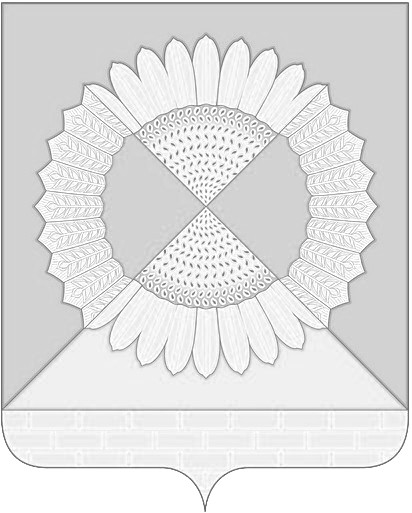 АДМИНИСТРАЦИЯ ГРИШКОВСКОГО СЕЛЬСКОГО ПОСЕЛЕНИЯКАЛИНИНСКОГО РАЙОНААДМИНИСТРАЦИЯ ГРИШКОВСКОГО СЕЛЬСКОГО ПОСЕЛЕНИЯКАЛИНИНСКОГО РАЙОНААДМИНИСТРАЦИЯ ГРИШКОВСКОГО СЕЛЬСКОГО ПОСЕЛЕНИЯКАЛИНИНСКОГО РАЙОНААДМИНИСТРАЦИЯ ГРИШКОВСКОГО СЕЛЬСКОГО ПОСЕЛЕНИЯКАЛИНИНСКОГО РАЙОНААДМИНИСТРАЦИЯ ГРИШКОВСКОГО СЕЛЬСКОГО ПОСЕЛЕНИЯКАЛИНИНСКОГО РАЙОНААДМИНИСТРАЦИЯ ГРИШКОВСКОГО СЕЛЬСКОГО ПОСЕЛЕНИЯКАЛИНИНСКОГО РАЙОНААДМИНИСТРАЦИЯ ГРИШКОВСКОГО СЕЛЬСКОГО ПОСЕЛЕНИЯКАЛИНИНСКОГО РАЙОНАПОСТАНОВЛЕНИЕПОСТАНОВЛЕНИЕПОСТАНОВЛЕНИЕПОСТАНОВЛЕНИЕПОСТАНОВЛЕНИЕПОСТАНОВЛЕНИЕПОСТАНОВЛЕНИЕот№село Гришковскоесело Гришковскоесело Гришковскоесело Гришковскоесело Гришковскоесело Гришковскоесело Гришковское2ЛИСТ СОГЛАСОВАНИЯпроекта постановления администрации Гришковского сельскогопоселения Калининского района от _________________№____«Об утверждении Порядка оформления и содержания заданий на проведение мероприятий по контролю без взаимодействия с юридическими лицами, индивидуальными предпринимателями при осуществлении муниципального контроля»2ЛИСТ СОГЛАСОВАНИЯпроекта постановления администрации Гришковского сельскогопоселения Калининского района от _________________№____«Об утверждении Порядка оформления и содержания заданий на проведение мероприятий по контролю без взаимодействия с юридическими лицами, индивидуальными предпринимателями при осуществлении муниципального контроля»2ЛИСТ СОГЛАСОВАНИЯпроекта постановления администрации Гришковского сельскогопоселения Калининского района от _________________№____«Об утверждении Порядка оформления и содержания заданий на проведение мероприятий по контролю без взаимодействия с юридическими лицами, индивидуальными предпринимателями при осуществлении муниципального контроля»Проект подготовлен и внесен:Начальником общего отделаГришковского сельского поселенияКалининского района         Т.А. НекрасоваПроект согласован:Начальник финансового отдела         Д.Ю. РябухинаN п/пДата и номер заданияо проведении мероприятия, отметкао вручении (подпись)Сведенияо должностном лице, осуществившем мероприятиеДата (период) проведения мероприятияМесто расположения объекта(адрес, сведения о регистрации (при наличии)Правообладатель объекта (фактический пользователь) сведенияо правоустанавливающих документах (при наличии)Сведенияо результатах мероприятия, номер акта, отметка о передаче материала лицу, выдавшему заданиеСведения о хранении (передаче)результатов мероприятия